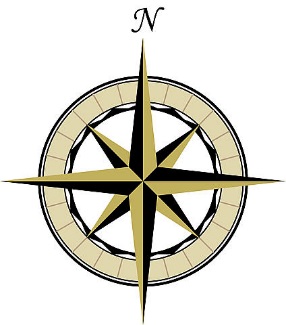 Your True North QuestionsUse these questions as a springboard for personal reflection, small group discussion, or to do your own interview with a friend or family memberWhat are 3 core values or guiding principles that really define who you are as a human being? Which life experiences helped you identify each of these values?What is your values ‘origin story,’ or what have been the key influences that have shaped your values, especially in childhood?Has religion or spirituality influenced your values? If so, in what ways?What’s the personal relationship that has most affected your values?How do you see your values influencing your life day-to-day?What do you see as the intersection between your values and your work?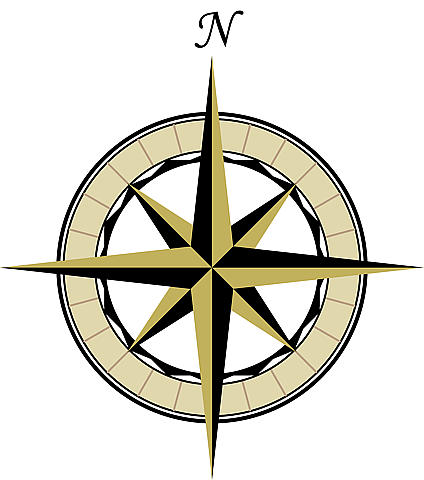 In situations where you’ve strayed from your values, what did you learn?What specific values would you like to pass on to the younger people in your life?Has living according to your values gotten easier or harder as you’ve gotten older? Do you have a favorite poem, song, or saying that helps you live a value-centered life?